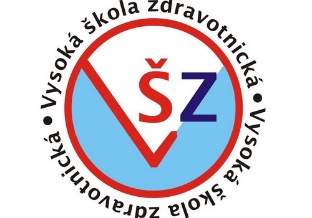 PRAKTICKÝ LIST STUDENTAPředmět: Komunikace a Krizová komunikaceJméno: Obor: ZZKOM21111 Komunikace a krizová komunikace 1 (zima 2020)List číslo: 2--------------------------------------------------------------------------------------- Definujte problémového pacienta:Definujte problémové faktory na straně pacienta (z textu) a napište k nim prevenciDefinujte problémové faktory na straně zdravotníka (z textu) a napište k nim prevenci